PENGEMBANGAN MEDIA DIORAMA PADA PEMBELAJARAN TEMATIK TEMA 3 PEDULI TERHADAP MAKHLUK HIDUP UNTUK MENINGKATKAN HASIL BELAJAR SISWA  KELAS IV  SD NEGERI  MARINDAL 104211 KEC. MEDAN AMPLASSKRIPSIOLEH:TENTI ARMISAH GAJAH 191434153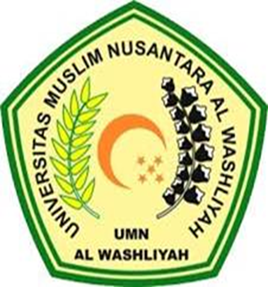 FAKULTAS KEGURUAN DAN ILMU PENDIDIKANUNIVERSITAS MUSLIM NUSANTARA AL WASHLIYAHMEDAN2023